Note: a copy of this report is to be sent by the supervisor to biocgrad@interchange.ubc.ca and copied to the student and committee members within a week of holding a committee meeting.  It should also be appended to the research progress report for next committee meeting.Course requirements§ have been met?     Yes            No  TA requirement has been met?          Yes            No            N/A  Satisfactory progress on research project?          Yes            No *Time until for next committee meeting? (max. 12 months):                                          Committee recommends transfer to PhD program?          Yes            No            N/A  Committee recommends student write thesis?          Yes            N/A  §Includes Responsible Conduct of Research course*If progress is not deemed satisfactory the next meeting must held within six months and the grad advisor notified at ljhowe@mail.ubc.ca.Summary of meeting:Recommendations for research project:Recommendations for training/courses/literature reading:Suggested improvements on presentation and/or report: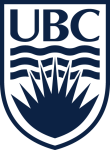 Department of Biochemistry and Molecular Biology
Graduate Student Committee Meeting ReportName:Date:Supervisor:Degree program:Committee members://